Malteser InternationalCountry Coordination OfficePlot No. 246, Block 3k 2nd Class Residential Tongping (behind Indian Embassy)Central Equatoria State, Juba, South Sudan.15 February 2024Specification of BiddingSOB_YEI_2024_0002For supply and delivery of drugs for Yei County Hospital and PHCUs in Yei in Central Equatoria in South Sudan    Annex 1: Specification of TenderingAnnex 2: Bill of QuantityWe look forward to receiving your tenders on 20 February 2024 at or before 12pm via E-mail to: mb.procurement-juba@malteser-international.org.Please write in the Subject line of your email with tender: “SOB_YEI_2024_0002 for drugs for Yei”.Thank you for your cooperation.Yours faithfully,Please consider the environment before printing this emailA.	SPECIFICATION OF BIDINGRelated to our advertised Invitation to Tender ITT_YEI_2024_0002 Malteser International (MI) herewith calls for tenders concerning supply and delivery of drugs for Yei County Hospital and PHCUs in Yei in Central Equatoria in South Sudan.    Under the following reference number:	Donor project numbers: 1400-JUBMI project number: 10_SDDescription of the organization and its activitiesMalteser International is the international humanitarian relief agency of the Sovereign Order of Malta. For over 60 years we provide relief and recovery for people during and following conflicts and disasters around the world. Christian values and humanitarian principles form the foundations of our work. In over 30 countries in Africa, the Americas, Asia, and the Middle East, we support people in need – regardless of their religion, origin or political convictions.Malteser International has been working in the geographic area of today’s South Sudan since 1996. MI implements a multi-sectoral program including Food & Nutrition Security, Livelihoods, WASH, health, and peaceful conflict resolution. This includes activities such as agricultural trainings, cash distributions, food for education and access to water, sanitation, and hygiene. The program is aiming to increase its work with local partner organisations in order to optimise its sustainability. Furthermore, MI applies a participatory, gender sensitive and inclusive approach in its programming. As of today, MI maintains its country office in Juba while operating a program office in Wau and project offices in Uyujuku and Yei.Objective of Call for Tenders: In accordance with the overall targets of above-mentioned operations, Malteser International plans to procure drugs for Yei County Hospital and PHCUs in Yei in Central Equatoria in South Sudan.  The technical specifications and conditions of the tendering process are described below in the Specification of tendering and in the Annex 2: Bill of Quantity which are part of this Invitation to Tenders. Suppliers are invited to present a tender complying with the requirements here below specified.Tender Presentation The tender shall be received via E-mail to: mb.procurement-juba@malteser-international.org on 20 February 2024 at or before 12pmThe tender shall be written in English. The tender should be valid for 60 days after the deadline.General conditionsThe tender shall be typed or written and signed on each page by the legal representative of the supplier,The winning supplier might be requested to provide catalogues, pictures, technical descriptions and/or samples of items at the order stage when required,The prices of the tender will be expressed in United States Dollars. The prices must be on unit price basis as well as by totals,The prices will be considered fixed whereas MI will not process Tax exemption. No additional change of whatsoever nature and type will be accepted by MI,MI reserves the right to accept or reject all tenders depending on prevailing condition at the time.Technical specificationLot 1 for PHCUs in YeiLot 2 for Yei County HospitalValidity of tendersEach company is bound to the tender submitted for a period of 60 days from the deadline for submission of tenders.Language of tendersAll tenders, official correspondence between companies and MI, as well as all documents associated with the tender’s request will be in English.Submission of tendersEach tender must have received via E-mail to: mb.procurement-juba@malteser-international.org on 20 February 2024 at or before 12pm Content of tenderAll submitted tenders must conform to the requirements mentioned in the SOB. Furthermore, they must include the following documents:Part 1 - Tender: A tender supply and delivery of drugs for Yei County Hospital and PHCUs in Yei in Central Equatoria in South Sudan.  The format BoQ can be used or a separate one depending on supplier’s choice. Additional sheets may be attached for further details as requested above. Part 2 - Legal documents of company registered in South SudanCopy of the company’s certificate of incorporation,Copy of Chamber of Commerce registration, Copy Tax Identification Certificate,Copy of Certificate of Operation,Average turnover in the last 2 years for 2022 and 2023,Company’s Bank Statement of last three months (November and December 2023 and January 2024),Company’s official address,Bank account details (where money would be paid),Questionnaire for tender.Ownership of tendersMI reserves/funds ownership of all tenders received. As a consequence, tenderers will not be able to stipulate requirements that their tenders are to be returned.Opening of submitted tenders.The tenders will be opened on 20 February 2024 in MI Office in Juba by the Evaluation committee. The selection process will be recorded in writing by the committee.Tenders’ evaluationTechnical resources and experience Delivery timeThe technical experiences, Quality standards of drugs and capacity to deliver.Financial selection criteriaBided price,Company’s Bank Statement of last three months (November and December 2023 and January 2024),Average turnover for the past 2 years in USD (2022 and 2023),Exclusion criteria The following are exclusion criteria:Not submitted company registration documents,Not bided according to the specification,Not having its own store or warehouse with drugs in stock. Partnership agreements of bidders with other companies are not accepted by the Malteser International.Evaluation MethodTenders shall be evaluated according to the following procedure: Firstly, tenders shall be evaluated for technical compliance based on:Delivery time,Previous experience in similar project andQuality standards of drugs and capacity to deliver.Secondly, tenders that are found to be technically compliant shall be evaluated based on price and value for money, analysing all relevant costs, risks, and benefits of each bid throughout the whole life cycle of the works and in the context of the project as a whole. The evaluation shall be in accordance with the provisions of this SOB and in accordance with the following weighting:The set criteria shall be used to determine the most economically advantageous tender for contract agreement award,The Bidder’s initial proposal should contain the offer’s best terms from a cost or price and technical standpoint,If tenders are determined to be equivalent based on the technical criteria, price will then become the deciding criterion for award,Bidders are forewarned that an acceptable proposal with the lowest price may not be selected if award to a higher-priced proposal affords MI a greater overall benefit,The MI will favourably evaluate a schedule, which shows earlier completion than the MI’s required time frame. The Bidder's innovative approaches to accomplish early completion are encouraged.Specific Technical and Financial Evaluation Criteria to standards:Comparative Tender Analysis and justification basing on responsiveness of the selected supplier by internal committee.Contract agreement will directly be issued to the selected supplier upon approval.Terms of paymentThe payment will be done in United States Dollar by bank transfer or cheque as specified below:100% of shall be paid by the Malteser International 10 days after the invoices issuing for previous month by the Contractor.B. Annex 2: Bill of QuantityFor supply and delivery of drugs for Yei County Hospital and PHCUs in Yei in Central Equatoria in South Sudan.15 February 2024On behalf of Malteser International:					`	Please consider the environment before printing this email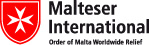 Nermin SilajdzicCountry Logistics Coordinator 
Plot No. 246 Block 3k South 2nd Class - Behind Indian Embassy, Tong PingCentral Equitorial State, Juba, South Sudan
M: +211 (0) 911 746 963 · M: +211 (0) 924 767 949
nermin.silajdzic@malteser-international.org · Skype: nsilajdzic
www.malteser-international.org
Malteser International Europe/Malteser Hilfsdienst e. V., County Court Cologne, VR 4726
Executive Board: Karl Prinz zu Löwenstein, Dr. Elmar Pankau,
Douglas Graf Saurma-Jeltsch, Verena HölkenLegal advice: This communication is for use by the intended recipient and contains information that may be privileged, confidential or copyrighted under applicable law. If you are not the intended recipient, you are hereby formally notified that any use, copying or distribution of this e-mail, in whole or in part, is strictly prohibited. Please notify the sender by return e-mail and delete this e-mail from your systems.Legal advice: This communication is for use by the intended recipient and contains information that may be privileged, confidential or copyrighted under applicable law. If you are not the intended recipient, you are hereby formally notified that any use, copying or distribution of this e-mail, in whole or in part, is strictly prohibited. Please notify the sender by return e-mail and delete this e-mail from your systems.Legal advice: This communication is for use by the intended recipient and contains information that may be privileged, confidential or copyrighted under applicable law. If you are not the intended recipient, you are hereby formally notified that any use, copying or distribution of this e-mail, in whole or in part, is strictly prohibited. Please notify the sender by return e-mail and delete this e-mail from your systems.NoDrugsQTYUnit1ALBENDAZOLE 200mg Chewable Tablet, Blisterpack15,000Tablet2AMOXICILLIN 250mg Capsule50,000Capsule/Tablet3AZITHROMYCIN 250 mg Tablet, Blisterpack10,000Tablet4CIPROFLOXACIN 500mg Tablet50,000Tablet5CO-TRIMOXAZOLE 400mg+80mg Scored Tablet50,000Tablet6FERROUS SULPHATE 200mg + FOLIC ACID 0.25mg40,000Tablet7FLUCONAZOLE 100mg Tablet8,000Tablet8HYOSCINE BUTYLBROMIDE 10mg Tablet, Blisterpack10,000Tablet9METRONIDAZOLE 200mg Tablet50,000Tablet10MULTIVITAMIN film coated Tablet16,000Tablet11PARACETAMOL 500mg, double scored Tablet100,000Tablet12SALBUTAMOL 4mg Tablet, Blisterpack20,000Tablet13ZINC SULPHATE dispersable 20mg Tablet, Blisterpack16,000Tablet14AMOXICILLIN, dry powder for suspension 250mg/5ml Bottle/100 ml500Bottle15AZITHROMYCIN 200 mg/5 ml suspension 200 mg/5ml Bottle/15 ml1,000Bottle16PARACETAMOL Suspension, 120mg/5ml, 60ml Bottle3,000Bottle17GENTAMYCIN Eye/Ear drops, 0,3 % 10ml bottle2,000Bottle18TETRACYCLINE eye ointment 1% 5g tube1,000Tube19POVIDONE-IODINE 10% B/200ml200Bottle20BENZYL PENICILLIN injection2,000Vail21CEFTRIXONE 1g inection2,000Vail22ARTESUNATE + AMODIAQUINE (Toddlers) 50mg + 135mg [WHO pre-qualified FDC]3,000Blister23ARTEMETHER 20mg + LUMEFANTRINE 120mg 3,000Tablet24SYPHILIS test strip1,000Strips25COTTON WOOL Absorbent EP/BP 500g Roll100Roll26GLOVES Examination latex Non-sterile Large Disposable P/10010,000Piece27BANDAGE Gauze Hydrophilic w.o.w.7.5cmx 10m Roll1,500Roll28Cefixim syrup1,000Bottle29Cefixim 400mg Tab1,000Tablet30Transport from Juba to Yei1TripNoDrugs QTYUnit1Ciprofloxacin 500mg/100ml infusion500Bottle2Pethidine 100mg/2ml100Ample3Furosemide 40mg/2ml inj500Ample4Tramadol 50mg/2ml inj200AmpleAnesthetic drugs and Major OT equipment Anesthetic drugs and Major OT equipment 5Atropine 1mg injection200Ample6Ultrasound gel5LitersLab Reagents Lab Reagents 7H.Pyloric strip300Strips8Typhoid test strip500Strips9HBV test strips500Strips10EDTA tubes500Tub11HCV test strips500Strips12Haemo cue 301250Strips13BAT test25Kit14Blood grouping antisera A, B,D25Bottles15Anti-Rabies Vaccine25Vails16Anti-Venom20Vails17Geimsa stain5Liters18Field stain A and B10BottleOther Medicine and Dressing materialOther Medicine and Dressing material19Zinc oxide plaster 5cm/ 7.5cm250Roll  20Crepe bandage 7.5 cm500Roll 21Metronidazole 200mg 10,000Tablet22Cefixim 200mg tab500Tablet23Dexamethason 4mg inj200Ample24Ampicillin 500mg inj500Vial25Cloxacillin 500mg inj500Vial26Aminophylline 250mg inj200Ample27Ceftriaxone 1g inj500Vial28Metronidazole 500mg infusion500Bottle29Ringer lactate infusion300Bottle30Normal Saline infusion250Bottle31Carbamazepine 200mg tab5,000Tablet32Salbutamol inhaler100Pkt33Gauze roll50roll34Iodin solution 500ml50Bottle35Examination Gloves5,000Pieces36Dispensing bags2,000pktsNeonatal DepartmentNeonatal Department37 Plus oximeter paediatric2Piece38Sethoscope paediatric2Piece39Thermometers 5Piece40Oxygen Regulators2Piece41Haemocue 301 machin1Piece42On Call glucose test strips300Strip43Zinc Oxide Plaster size 7.5 cm100Roll44Metronidazole infusion100Bottle 45Vitamin B6 injection50Ample46Hydrocortision 100mg injection50Vail47Acyclovir injection40Ample 48Dextrose 10% 500ml48Bottle 49DNS (Dextrose with Saline) 500ml96Bottle 50Vitamin K injection50Ample51Ampiclox 500mg injection150vail52Ampicillin 500mg injection200Vail53Vancomycine injection50Vail54Cefotaxime 1g injection200Vail55Phenobarbitone injection50Ample56Caffiene citrate injection50Ample57Infant milk (Mami Lack one)120Piece58ON Call glucose test Machin2Piece59Lorazepam injection50Ample60Furosemide injection50Ample61Paracetamol infusion50Bottle 62Paracetamol Suppositories100Ptk63P-alxin Syrup50Bottle 64Artemether Syrup50Bottle 65Erythromycine Syrup50Bottle 66Ibuprofen Syrup50Bottle 67Lactulose Syrup20Bottle 68Ampiclox syrup50Bottle 69Cefixim Syrup50Bottle 70Nasal cannula50Piece71Enalapril 5mg 100Tab72Syringe 60ml50Piece73Burrete 100Tube74Succas10Tube75NG tube siz 5G20Tube76NG tube siz 6G20Tube77Savival blanket20Piece78Hand sanitizer10Piece79Baby Grips water30Bottle 80Zinc Sulphate syrup50Bottle 81Chlorohexiden gluconate gel20Tube82Transport from Juba to Yei1TripTitleMaximum points1. Technical Proposal2.002. Financial proposal 3.00Total maximum points to be attributed5.00Lot 1 for PHCUs in YeiLot 1 for PHCUs in YeiNoDrugsQuantityUnitUnit Price USDTotal USD1ALBENDAZOLE 200mg Chewable Tablet, Blisterpack15,000Tablet2AMOXICILLIN 250mg Capsule50,000Capsule / Tablet3AZITHROMYCIN 250 mg Tablet, Blisterpack10,000Tablet4CIPROFLOXACIN 500mg Tablet50,000Tablet5CO-TRIMOXAZOLE 400mg+80mg Scored Tablet50,000Tablet6FERROUS SULPHATE 200mg + FOLIC ACID 0.25mg40,000Tablet7FLUCONAZOLE 100mg Tablet8,000Tablet8HYOSCINE BUTYLBROMIDE 10mg Tablet, Blisterpack10,000Tablet9METRONIDAZOLE 200mg Tablet50,000Tablet10MULTIVITAMIN film coated Tablet16,000Tablet11PARACETAMOL 500mg, double scored Tablet100,000Tablet12SALBUTAMOL 4mg Tablet, Blisterpack20,000Tablet13ZINC SULPHATE dispersable 20mg Tablet, Blisterpack16,000Tablet14AMOXICILLIN, dry powder for suspension 250mg/5ml Bottle/100 ml500Bottle15AZITHROMYCIN 200 mg/5 ml suspension 200 mg/5ml Bottle/15 ml1,000Bottle16PARACETAMOL Suspension, 120mg/5ml, 60ml Bottle3,000Bottle17GENTAMYCIN Eye/Ear drops, 0,3 % 10ml bottle2,000Bottle18TETRACYCLINE eye ointment 1% 5g tube1,000Tube19POVIDONE-IODINE 10% B/200ml200Bottle20BENZYL PENICILLIN injection2,000Vail21CEFTRIXONE 1g inection2,000Vail22ARTESUNATE + AMODIAQUINE (Toddlers) 50mg + 135mg [WHO pre-qualified FDC]3,000Blister23ARTEMETHER 20mg + LUMEFANTRINE 120mg 3,000Tablet24SYPHILIS test strip1,000Strips25COTTON WOOL Absorbent EP/BP 500g Roll100Roll26GLOVES Examination latex Non-sterile Large Disposable P/10010,000Piece27BANDAGE Gauze Hydrophilic w.o.w.7.5cmx 10m Roll1,500Roll28Cefixim syrup1,000Bottle29Cefixim 400mg Tab1,000Tablet30Transport from Juba to Yei1TripTotal Lot 1Total Lot 1Lot 2 for Yei County HospitalLot 2 for Yei County Hospital1Ciprofloxacin 500mg/100ml infusion500Bottle2Pethidine 100mg/2ml100Ample3Furosemide 40mg/2ml inj500Ample4Tramadol 50mg/2ml inj200AmpleAnesthetic drugs and Major OT equipment Anesthetic drugs and Major OT equipment 5Atropine 1mg injection200Ample6Ultrasound gel5LitersLab Reagents Lab Reagents 7H.Pyloric strip300Strips8Typhoid test strip500Strips9HBV test strips500Strips10EDTA tubes500Tub11HCV test strips500Strips12Haemo cue 301250Strips13BAT test25Kit14Blood grouping antisera A, B,D25Bottles15Anti-Rabies Vaccine25Vails16Anti-Venom20Vails17Geimsa stain5Liters18Field stain A and B10BottleOther Medicine and Dressing materialOther Medicine and Dressing material19Zinc oxide plaster 5cm/ 7.5cm250Roll  20Crepe bandage 7.5 cm500Roll 21Metronidazole 200mg 10,000Tablet22Cefixim 200mg tab500Tablet23Dexamethason 4mg inj200Ample24Ampicillin 500mg inj500Vial25Cloxacillin 500mg inj500Vial26Aminophylline 250mg inj200Ample27Ceftriaxone 1g inj500Vial28Metronidazole 500mg infusion500Bottle29Ringer lactate infusion300Bottle30Normal Saline infusion250Bottle31Carbamazepine 200mg tab5,000Tablet32Salbutamol inhaler100Pkt33Gauze roll50roll34Iodin solution 500ml50Bottle35Examination Gloves5,000Pieces36Dispensing bags2,000pktsNeonatal DepartmentNeonatal Department37 Plus oximeter paediatric2Piece38Sethoscope paediatric2Piece39Thermometers 5Piece40Oxygen Regulators2Piece41Haemocue 301 machin1Piece42On Call glucose test strips300Strip43Zinc Oxide Plaster size 7.5 cm100Roll44Metronidazole infusion100Bottle 45Vitamin B6 injection50Ample46Hydrocortision 100mg injection50Vail47Acyclovir injection40Ample 48Dextrose 10% 500ml48Bottle 49DNS (Dextrose with Saline) 500ml96Bottle 50Vitamin K injection50Ample51Ampiclox 500mg injection150vail52Ampicillin 500mg injection200Vail53Vancomycine injection50Vail54Cefotaxime 1g injection200Vail55Phenobarbitone injection50Ample56Caffiene citrate injection50Ample57Infant milk (Mami Lack one)120Piece58ON Call glucose test Machin2Piece59Lorazepam injection50Ample60Furosemide injection50Ample61Paracetamol infusion50Bottle 62Paracetamol Suppositories100Ptk63P-alxin Syrup50Bottle 64Artemether Syrup50Bottle 65Erythromycine Syrup50Bottle 66Ibuprofen Syrup50Bottle 67Lactulose Syrup20Bottle 68Ampiclox syrup50Bottle 69Cefixim Syrup50Bottle 70Nasal cannula50Piece71Enalapril 5mg 100Tab72Syringe 60ml50Piece73Burrete 100Tube74Succas10Tube75NG tube siz 5G20Tube76NG tube siz 6G20Tube77Savival blanket20Piece78Hand sanitizer10Piece79Baby Grips water30Bottle 80Zinc Sulphate syrup50Bottle 81Chlorohexiden gluconate gel20Tube82Transport from Juba to Yei1TripTotal Lot 1Total Lot 1Total Lot 1 and Lot 2Nermin SilajdzicCountry Logistics Coordinator 
Plot No. 246 Block 3k South 2nd Class - Behind Indian Embassy, Tong PingCentral Equitorial State, Juba, South Sudan
M: +211 (0) 911 746 963 · M: +211 (0) 924 767 949
nermin.silajdzic@malteser-international.org · Skype: nsilajdzic
www.malteser-international.org
Malteser International Europe/Malteser Hilfsdienst e. V., County Court Cologne, VR 4726
Executive Board: Karl Prinz zu Löwenstein, Dr. Elmar Pankau,
Douglas Graf Saurma-Jeltsch, Verena HölkenLegal advice: This communication is for use by the intended recipient and contains information that may be privileged, confidential or copyrighted under applicable law. If you are not the intended recipient, you are hereby formally notified that any use, copying or distribution of this e-mail, in whole or in part, is strictly prohibited. Please notify the sender by return e-mail and delete this e-mail from your systems.Legal advice: This communication is for use by the intended recipient and contains information that may be privileged, confidential or copyrighted under applicable law. If you are not the intended recipient, you are hereby formally notified that any use, copying or distribution of this e-mail, in whole or in part, is strictly prohibited. Please notify the sender by return e-mail and delete this e-mail from your systems.Legal advice: This communication is for use by the intended recipient and contains information that may be privileged, confidential or copyrighted under applicable law. If you are not the intended recipient, you are hereby formally notified that any use, copying or distribution of this e-mail, in whole or in part, is strictly prohibited. Please notify the sender by return e-mail and delete this e-mail from your systems.